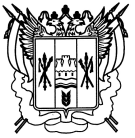 Российская Федерация Ростовской области Заветинского районаМуниципальное образование «Фоминское сельское поселение»Администрация Фоминского сельского поселенияПостановление№ 5001.06.2011                                                                                                                х.ФоминРассмотрев заявление главы крестьянского (фермерского)  хозяйства Колесникова Сергея Николаевича  от 27.05.2011  о предоставлении в аренду земельного участка, в соответствии со статьей 28 Земельного кодекса РФ, со  статьей 17 Областного закона от 22.07.2003 № 19-ЗС «О регулировании земельных отношений в Ростовской области», решением районного Собрания депутатов от 05.02.2004 № 108 «Об утверждении Положения о порядке землепользования в Заветинском районе» и в связи с поступлением одного заявления на аренду указанного земельного участка,ПОСТАНОВЛЯЮ:1. Предоставить  крестьянскому (фермерскому) хозяйству, главой которого является Колесников Сергей Николаевич, в аренду  из земель сельскохозяйственного назначения  муниципальной собственности Фоминского сельского поселения, земельный участок   сельскохозяйственного производства (пашня), с кадастровым № 61:11: 60 00 09:0376, расположенный по адресу: Ростовская область, Заветинский район, вблизи х. Фомин, расположенного в границах участка, общей площадью  сельхозугодий,   с  1  июня 2011 года по 1 июня 2016 года. Кадастровый план указанного земельного участка прилагается.2. Специалисту 1 категории по земельным и имущественным отношениям Фоминского сельского поселения (Н.В. Жолобову) заключить договор аренды указанного земельного участка с  крестьянским (фермерским) хозяйством, главой которого является Колесников С.Н. 3. Контроль за выполнением  постановления оставляю за собой. Глава Фоминского сельского поселения                                        Л.Н.СавченкоО предоставлении в аренду земельного участка крестьянскому (фермерскому) хозяйству, главой которого является Колесников Сергей Николаевич